21 ноября 2019г. в старшей группе «Слоник» проводился спортивный праздник, в котором приняли участие дети и родители.ФОТООТЧЕТ О ПРАЗДНИКЕ «ПАСХА»Старшая группа «Слоник» 7 мая 2019г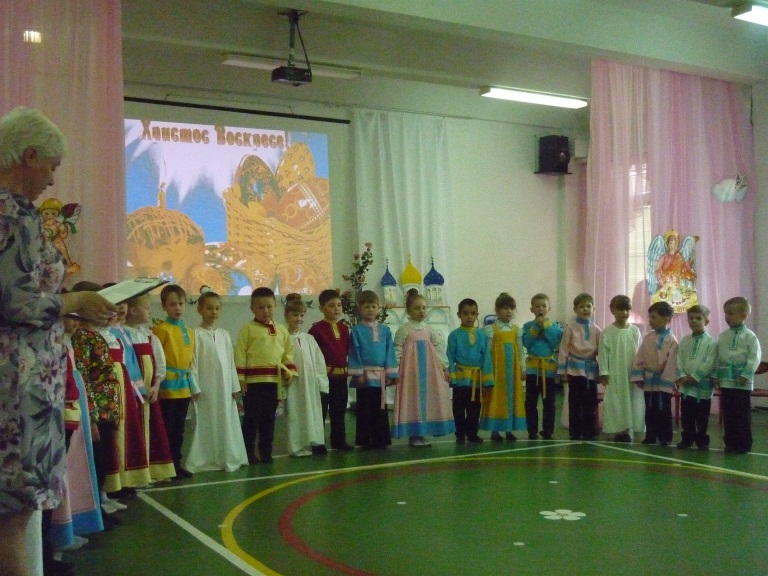 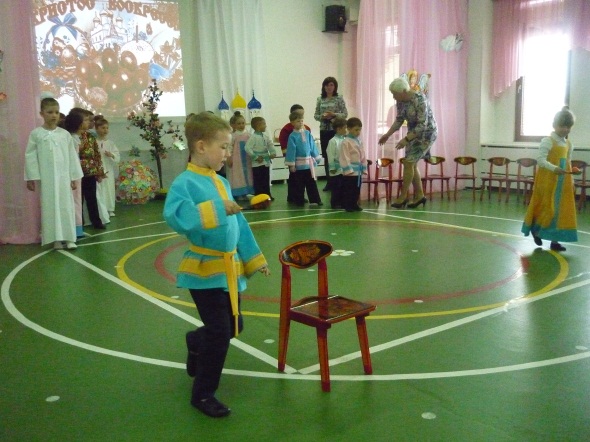 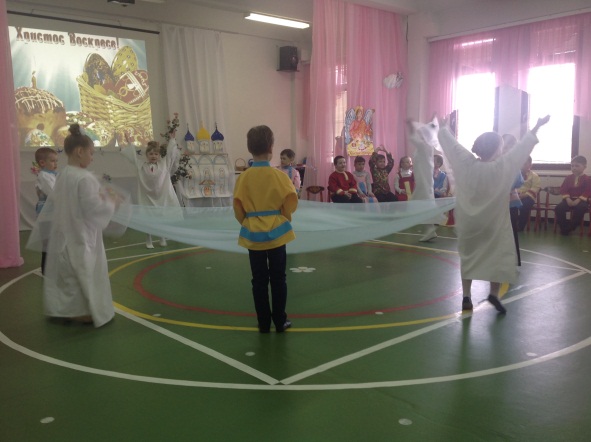 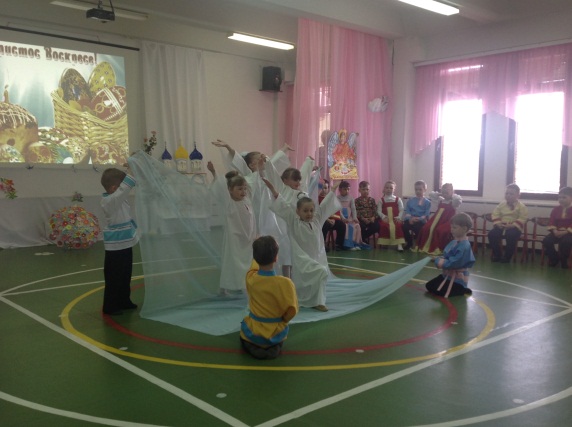 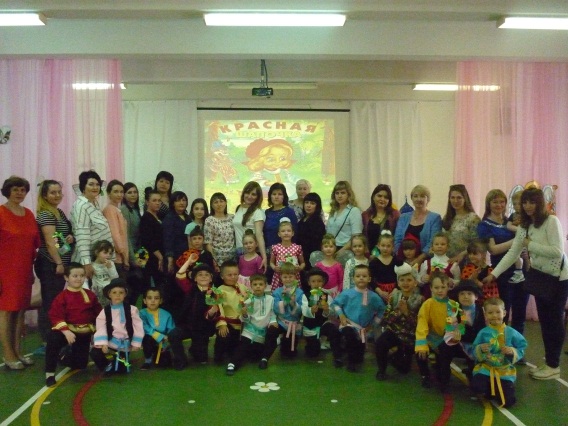 